2019年度四川省商务厅部门决算第一部分 部门概况一、基本职能及主要工作（一）主要职能。1.贯彻落实国家有关国内外贸易、外商投资和国际经济合作的法律、法规和方针、政策，拟订全省国内外贸易、外商投资和对外经济合作的法规、规章和实施细则，制订全省商务发展规划、计划并组织实施。
　　2.按要求承担全省服务业发展工作中组织实施的协调职责，推进流通产业结构调整，加快第三方物流发展，指导流通企业改革、商贸服务业和社区商业发展，提出促进商贸企业发展的政策建议，推动流通标准化和连锁经营、商业特许经营、物流配送、电子商务等现代流通方式的发展。
　　3.研究提出引导国内外资金投向市场体系建设的政策，编制大宗产品批发市场规划，指导城市商业网点规划和商业体系建设工作，推进农村市场体系建设，组织实施农村现代流通网络工程，促进城乡市场一体化发展。
　　4.承担牵头协调全省整顿和规范市场经济秩序工作的责任，拟订规范市场运行和流通秩序的政策，推动商务领域信用建设，指导商业信用销售，建立市场诚信公共服务平台，按有关规定对特殊流通行业进行监督管理。 
　　5.承担组织实施重要消费品市场调控和重要生产资料流通管理的责任，负责建立健全生活必需品市场供应应急管理机制，监测分析市场运行、商品供求状况，调查分析商品价格信息，进行预测预警和信息引导，按分工负责重要消费品储备管理和市场调控工作。
　　6.拟订促进转变外贸增长方式的政策措施，指导对外贸易行业执行国家进出口商品、加工贸易管理办法和进出口管理商品、技术目录，组织实施重要工业品、原材料和重要农产品进出口总量计划，会同有关部门协调大宗进出口商品和出口加工区的业务工作，指导贸易促进活动和外贸促进体系建设。
　　7.依法监督技术引进、设备进口、国家限制出口技术的工作，推进进出口贸易标准化工作，牵头负责发展服务贸易的相关工作，推动服务外包平台建设。
　　8.拟订应对经济全球化、区域经济合作的对策措施，加强与自由贸易区、港澳台地区的商贸合作，推进贸易和投资便利化，负责外国和香港、澳门特别行政区及台湾地区常设驻川商务代表机构的管理。
　　9.承担组织协调反倾销、反补贴、保障措施和技术性贸易壁垒等与进出口公平贸易相关工作的责任，建立进出口公平贸易预警机制，牵头开展对外贸易调查、产业损害调查，指导协调产业安全应对和国外对我省出口商品的反倾销、反补贴、保障措施的应诉工作。
　　10.参与拟订外商投资地方性法规草案、政策措施、中长期规划和改革方案；指导协调省内国家级经开区和国（境）别产业园区工作；负责全省国际合作园区建设推进工作，指导国际合作园区的对外开放交流工作职责。
　　11.负责全省对外经济合作工作，拟订并执行对外经济合作政策，依法管理和监督对外承包工程、对外劳务合作和出境就业等，承担境外投资管理的责任，牵头负责外派劳务和赴境外就业人员的权益保护工作，组织管理我省承担的国家对外援助任务，管理多双边对我省的无偿援助和赠款（不含财政合作项目下外国政府及国际金融组织对我省赠款）等发展合作业务。
　　12.管理我省赴境外举办的各种商品交易和经贸推介活动，指导监督管理以四川省名义在境内举办的各种商贸交易会、展览会、展销会等活动。
　　13.规划全省商务系统电子政务、公共商务信息服务体系建设并组织实施，推动电子商务发展。
　　14.贯彻执行国家有关中国(四川)自由贸易试验区建设的方针、政策、法律法规和制度;统筹研究中国(四川)自由贸易试验区(以下简称四川自贸试验区)法规和发展规划;研究制定四川自贸试验区综合改革、投资、贸易、金融、人才等政策措施并推动实施;统筹协调国家、省级相关部门及自由贸易试验区各片区事务;指导督查自由贸易试验区各片区改革任务、工作的落实;统计发布四川自贸试验区相关公共信息;承担四川自贸试验区推进工作领导小组日常工作。
　　15.承担省政府公布的有关行政审批事项。
　　16.承办省政府交办的其他事项。（二）2019年重点工作完成情况。2019年，面对国内外风险挑战明显上升的复杂局面，在省委、省政府的坚强领导下，全省商务系统认真开展“不忘初心、牢记使命”主题教育，牢牢把握稳中求进工作总基调，认真践行新发展理念，全力抓好“一促两稳”工作，担当作为、攻坚克难，主要指标均达到或超过“十三五”规划进度要求，商务运行稳中有进，高质量发展态势良好，为全省经济社会发展做出了积极贡献。对外贸易再创佳绩。全年实现货物进出口突破6765.9亿元、增长13.8%，增速在全国进出口规模前十强中排名第一；其中出口、进口分别增长16.8%和9.9%，进出口额、进口额均居全国第10位，出口额跃居全国第8位。服务进出口1006.4亿元、增长13%。外经合作有序推进。新签对外承包工程合同额185.1亿美元、增长80.3%，完成营业额63.7亿美元、增长4.3%，对外直接投资6.5亿美元，“一带一路”经贸合作亮点纷呈。开放平台能级提升。自贸试验区累计新设立企业9.6万家、注册资本1.1万亿元，其中外商投资企业992家，主要指标居内陆自贸试验区前列。1—11月全省国家级经开区实现规模以上工业总产值6855.5亿元、增长5.7%，进出口454亿元、增长10.3%。开发区、园区外资承载能力进一步增强。消费规模较快增长。社会消费品零售总额迈上2万亿元台阶、增长10.4%。网络零售额5210.6亿元、增长22.1%，总额居全国第6位。服务业实现赶超升位。服务业增加值2.44万亿元、增长8.5%，占全省地区生产总值的52.4%。二、机构设置四川省商务厅下属二级单位7个，其中行政单位1个，参照公务员法管理的事业单位0个，其他事业单位6个。纳入四川省商务厅2019年度部门决算编制范围的二级预算单位包括：1.四川省商务厅机关2.四川省商务厅机关服务中心3.四川省商务厅信息中心4.四川商务职业学院5.四川省商务学校6.四川省商务发展事务中心7.四川省国际经济贸易研究所第二部分 2019年度部门决算情况说明收入支出决算总体情况说明2019年度收、支总计53745.88万元。与2018年相比，收、支总计各增加98.76万元，增长0.18%。主要变动原因是事业收入较上年增加。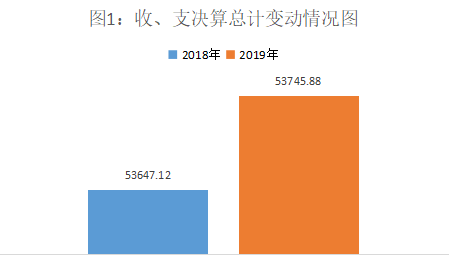 单位：万元（图1：收、支决算总计变动情况图）（柱状图）收入决算情况说明2019年本年收入合计34823.61万元，其中：一般公共预算财政拨款收入25501.63万元，占73.23%；政府性基金预算财政拨款收入0万元，占0%；上级补助收入0万元，占0%；事业收入5811.54万元，占16.69%；经营收入3096.33万元，占8.89%；附属单位上缴收入0万元，占0%；其他收入414.11万元，占1.19%。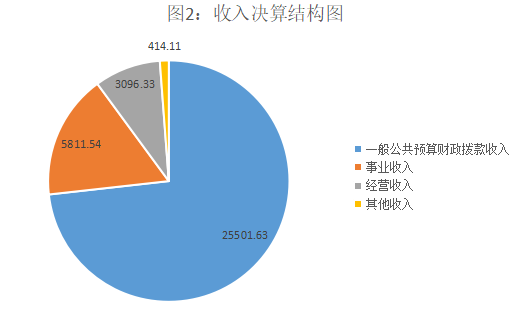 单位：万元（图2：收入决算结构图）（饼状图）支出决算情况说明2019年本年支出合计34448.77万元，其中：基本支出19627.24万元，占56.98%；项目支出11760.9万元，占34.14%；上缴上级支出0万元，占0%；经营支出3060.64万元，占8.88%；对附属单位补助支出0万元，占0%。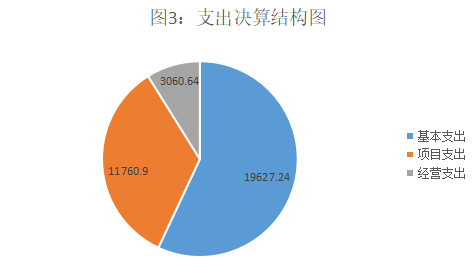 单位：万元（图3：支出决算结构图）（饼状图）四、财政拨款收入支出决算总体情况说明2019年财政拨款收、支总计37501.63万元。与2018年相比，财政拨款收、支总计各减少1156.08万元，下降2.99%。主要变动原因是一般公共预算财政拨款较上年减少1105.08万元。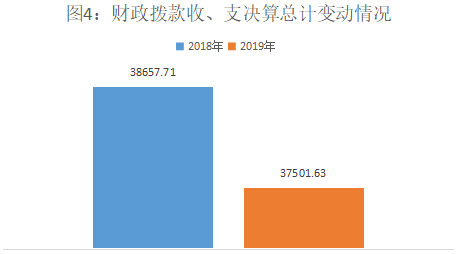 单位：万元（图4：财政拨款收、支决算总计变动情况）（柱状图）五、一般公共预算财政拨款支出决算情况说明（一）一般公共预算财政拨款支出决算总体情况2019年一般公共预算财政拨款支出25463.37万元，占本年支出合计的73.92%。与2018年相比，一般公共预算财政拨款减少1193.44万元，下降4.48%。主要变动原因是商业服务业等支出比上年减少。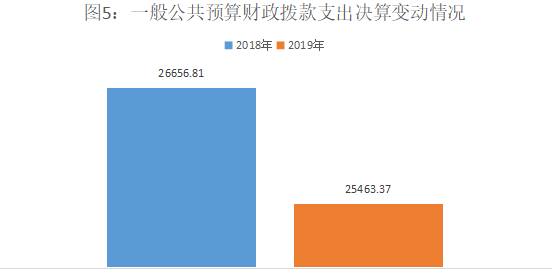 单位：万元（图5：一般公共预算财政拨款支出决算变动情况）（柱状图）（二）一般公共预算财政拨款支出决算结构情况2019年一般公共预算财政拨款支出25463.37万元，主要用于以下方面：一般公共服务支出4959.43万元，占19.48%；教育支出15381.92万元，占60.41%；科学技术支出167.73万元，占0.66%；社会保障和就业支出2117.85万元，占8.32%；卫生健康支出379.7万元，占1.49%；商业服务业等支出1978.88万元，占7.77%；住房保障支出472.85万元，占1.86%；灾害防治及应急管理支出5万元，占0.02%。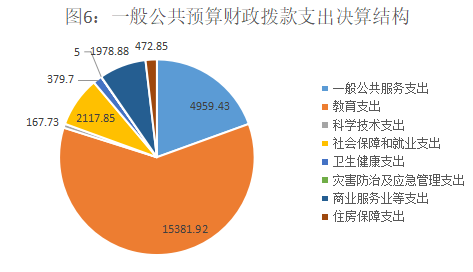 单位：万元（图6：一般公共预算财政拨款支出决算结构）（饼状图）（三）一般公共预算财政拨款支出决算具体情况2019年般公共预算支出决算数为25463.37万元，完成预算95.06%。其中：1.一般公共服务支出（类）纪检监察事务（款）大案要案查处（项）：支出决算为3.12万元，完成预算100%。2.一般公共服务支出（类）商贸事务（款）行政运行（项）：支出决算为2460.79万元，完成预算100%。3.一般公共服务支出（类）商贸事务（款）一般行政管理事务（项）：支出决算为568.24万元，完成预算100%。4.一般公共服务支出（类）商贸事务（款）机关服务（项）：支出决算为270.59万元，完成预算100%。5.一般公共服务支出（类）商贸事务（款）事业运行（项）：支出决算为158.01万元，完成预算100%。6.一般公共服务支出（类）商贸事务（款）其他商贸事务支出（项）：支出决算为1479.87万元，完成预算100%。7.一般公共服务支出（类）其他共产党事务支出（款）其他共产党事务支出（项）：支出决算为0.3万元，完成预算100%。8.一般公共服务支出（类）质量技术监督与检验检疫事务（款）其他质量技术监督与检验检疫事务支出（项）：支出决算为12万元，完成预算100%。9.一般公共服务支出（类）其他一般公共服务支出（款）其他一般公共服务支出（项）：支出决算为6.5万元，完成预算100%。10.教育支出（类）职业教育（款）中专教育（项）：支出决算为4391.14万元，完成预算95.77%，决算数小于预算的主要原因是四川省商务学校项目结转。11.教育支出（类）职业教育（款）高等职业教育（项）：支出决算为10913.82万元，完成预算91.21%，决算数小于预算的主要原因是四川商务职业学院项目经费结转。12.教育支出（类）进修及培训（款）培训支出（项）：支出决算为76.96万元，完成预算58.30%，决算数小于预算的主要原因是加强培训费管理，减少培训班次、人次节约经费。13.科学技术支出（类）应用研究（款）机构运行（项）：支出决算为102.43万元，完成预算100%。14.科学技术支出（类）应用研究（款）社会公益研究（项）：支出决算为60.29万元，完成预算100%。15.科学技术支出（类）技术研究与开发（款）应用技术研究与开发（项）：支出决算为5万元，完成预算100%。16.社会保障和就业支出（类）行政事业单位离退休（款）事业单位离退休（项）：支出决算为54.61万元，完成预算100%。17.社会保障和就业支出（类）行政事业单位离退休（款）未归口管理的行政单位离退休（项）：支出决算为1221.99万元，完成预算100%。18.社会保障和就业支出（类）行政事业单位离退休（款）机关事业单位基本养老保险缴费支出（项）：支出决算为538.05万元，完成预算100%。19.社会保障和就业支出（类）行政事业单位离退休（款）机关事业单位职业年金缴费支出（项）：支出决算为45.92万元，完成预算100%。20.社会保障和就业支出（类）抚恤（款）死亡抚恤（项）：支出决算为167.82万元，完成预算100%。21.社会保障和就业支出（类）其他社会保障和就业支出（款）其他社会保障和就业支出（项）：支出决算为89.47万元，完成预算100%。22.医疗卫生与计划生育支出（类）行政事业单位医疗（款）行政单位医疗（项）：支出决算为166万元，完成预算100%。23.医疗卫生与计划生育支出（类）行政事业单位医疗（款）事业单位医疗（项）：支出决算为125.75万元，完成预算100%。24.医疗卫生与计划生育支出（类）行政事业单位医疗（款）公务员医疗补助（项）：支出决算为87.95万元，完成预算100%。25.商业服务业等支出（类）商业流通事务（款）其他商业流通事务支出（项）：支出决算为1152.00万元，完成预算100%。26.商业服务业等支出（类）涉外发展服务支出（款）其他涉外发展服务支出（项）：支出决算为584.25万元，完成预算100%。27.商业服务业等支出（类）其他商业服务业等支出（款）其他商业服务业等支出（项）：支出决算为242.64万元，完成预算100%。28.住房保障支出（类）住房改革支出（款）住房公积金（项）：支出决算为364.71万元，完成预算100%。29.住房保障支出（类）住房改革支出（款）购房补贴（项）：支出决算为108.14万元，完成预算100%。30.灾害防治及应急管理支出（类）应急管理事务（款）其他应急管理事务（项）：支出决算为5万元，完成预算100%。六、一般公共预算财政拨款基本支出决算情况说明	2019年一般公共预算财政拨款基本支出15,422.52万元，其中：人员经费11,011.95万元，主要包括：基本工资、津贴补贴、奖金、伙食补助费、绩效工资、机关事业单位基本养老保险缴费、职业年金缴费、其他社会保障缴费、其他工资福利支出、离休费、退休费、抚恤金、生活补助、医疗费补助、奖励金、住房公积金、其他对个人和家庭的补助支出等。
　　日常公用经费2,861.37万元，主要包括：办公费、印刷费、咨询费、手续费、水费、电费、邮电费、取暖费、物业管理费、差旅费、因公出国（境）费用、维修（护）费、租赁费、会议费、培训费、公务接待费、劳务费、委托业务费、工会经费、福利费、公务用车运行维护费、其他交通费、税金及附加费用、其他商品和服务支出、办公设备购置、专用设备购置、信息网络及软件购置更新、其他资本性支出等。七、“三公”经费财政拨款支出决算情况说明（一）“三公”经费财政拨款支出决算总体情况说明2019年“三公”经费财政拨款支出决算为310.32万元，完成预算61.48%，决算数小于预算数的主要原因是我厅严格执行公务接待管理制度，减少接待次数和陪同人数，不断压缩接待费支出；减少车辆维修费支出等。（二）“三公”经费财政拨款支出决算具体情况说明2019年“三公”经费财政拨款支出决算中，因公出国（境）费支出决算199.59万元，占64.32%；公务用车购置及运行维护费支出决算97.92万元，占31.55%；公务接待费支出决算12.81万元，占4.13%。具体情况如下：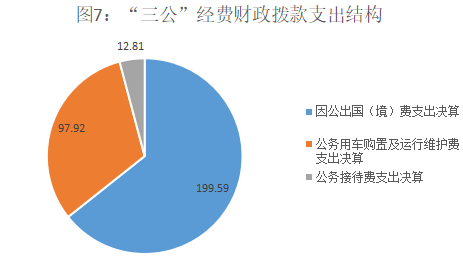 单位：万元（图7：“三公”经费财政拨款支出结构）（饼状图）1.因公出国（境）经费支出199.59万元，完成预算90.72%。全年安排因公出国（境）团组35次，出国（境）42人。因公出国（境）支出决算比2018年减少1.61万元，下降0.8%。主要原因是我厅厉行节约，压缩出国费。开支内容包括：组织经贸交流访问团，赴欧洲、亚洲、每周、澳洲等重点国家和地区参加行业展会，开展小分队招商、推介会、对接会、一对一洽谈、登门拜访、办展等多种形式的经贸促进活动，在巩固传统市场和经贸合作模式的基础上，进一步深化我省与相关国家和地区在“5+1”重点产业以及商贸流通、现代服务业和园区建设等方面的投资贸易合作。2.公务用车购置及运行维护费支出97.92万元,完成预算42.91%。公务用车购置及运行维护费支出决算比2018年减少9.45万元，下降8.8%。主要原因是厉行节约，压缩公务用车运行费用。其中：公务用车购置支出0万元。全年按规定更新购置公务用车0辆，金额0元。截至2019年12月底，单位共有公务用车30辆，其中：主要领导干部用车0辆、机要通信用车2辆、应急保障用车2辆、 执法执勤用车0辆、其他用车26辆。公务用车运行维护费支出97.92万元。主要用于电子商务进农村、脱贫攻坚、市场体系建设、安全检查等所需的公务用车燃料费、维修费、过路过桥费、保险费等支出。3.公务接待费支出12.81万元，完成预算22.66%。公务接待费支出决算比2018年减少11.82万元，下降47.99%。主要原因是按照过紧日子要求，减少接待批次和人数，其中：国内公务接待支出12.81万元，主要用于执行公务、开展业务活动开支的交通费、住宿费、用餐费等。国内公务接待100批次，630人次（不包括陪同人员），共计支出12.81万元，具体内容包括：主管部门接待费4.5万元，省际接待费3.2万元，地市州接待1.21万元，外事接待3.9万元等。外事接待支出3.9万元，外事接待22批次，177人，共计支出3.9万元，主要用于接待境外相关商协会、企业、国外驻成都总领事馆、驻华大使等相关人员来川访问事宜。八、政府性基金预算支出决算情况说明2019年政府性基金预算拨款支出0万元。国有资本经营预算支出决算情况说明2019年国有资本经营预算拨款支出0万元。十、其他重要事项的情况说明（一）机关运行经费支出情况2019年，四川省商务厅机关运行经费支出1315.90万元，比2018年增加722.4万元，增长121.72%，主要原因是统计口径变化，非定额公用经费纳入机关运行经费反映，如剔除此因素，机关运行经费与上年持平。（二）政府采购支出情况2019年，四川省商务厅政府采购支出总额5505.65万元，其中：政府采购货物支出1752.34万元、政府采购工程支出1493.37万元、政府采购服务支出2259.94万元。主要用于办公设备设施耗材购置以及车辆维修加油、物业管理等专项业务购买服务等工作等。授予中小企业合同金额3164.86万元，占政府采购支出总额的57.48%，其中：授予小微企业合同金额1456.17万元，占政府采购支出总额的26.45%。（三）国有资产占有使用情况截至2019年12月31日，四川省商务厅共有车辆30辆，其中：主要领导干部用车0辆、机要通信用车2辆、应急保障用车2辆、其他用车26辆，其他用车主要是用于普通公务出行保障。单价50万元以上通用设备5台（套），单价100万元以上专用设备0台（套）。（四）预算绩效管理情况。根据预算绩效管理要求，本部门（单位）在年初预算编制阶段，组织对自贸办专项经费项目（项目名称）开展了预算事前绩效评估，对18个项目编制了绩效目标，预算执行过程中，选取18个项目开展绩效监控，年终执行完毕后，对18个项目开展了绩效目标完成情况自评。本部门按要求对2019年部门整体支出开展绩效自评，从评价情况来看商务厅2019年按照统一部署，按时、按质编制完成预算，一次性通过绩效目标审查，当年待批复项目预控指标全部细化。节能降耗效果较好，严格执行“三公经费”预算，严格执行政府采购预算，资产管理规范，内控制度健全。及时公开预算和决算、依法接受财政监督，部门职责履行结果很好，服务对象较为满意，整体支出绩效较好。本部门还自行组织了5个项目支出绩效评价，从评价情况来看项目资金使用符合规定，达到预定绩效目标。1.项目绩效目标完成情况。
    本部门在2019年度部门决算中反映“自贸办专项经费”“2019年学生资助经费”“学院外墙风貌整治”等5个项目绩效目标实际完成情况。（1）自贸办专项经费项目绩效目标完成情况综述。项目全年预算数295万，执行数未198.7万元，完成预算的67.36%。通过项目实施，聚焦聚力改革创新高效协同，自贸试验区建设多点突破。积极打造川渝自贸试验区协同开放示范区，全面推进8个协同改革先行区建设，持续开展“魅力自贸·开放四川”链动全球活动，推动自贸试验区加快建设。发现的主要问题：当前我省商务发展不充分不平衡，外贸依存度仍然较低，企业集中、区域集中、方式集中给外贸带来较大的结构性风险；开放平台体制机制创新不够，能级亟待提升。尤其在中美经贸摩擦后续演化仍不确定背景下，影响正沿供应链、产业链传导至更多区域和领域。下一步要研究试行自贸试验区片区、国家外贸转型升级基地、国家级经开区、综合保税区、保税物流中心（B型）等平台口岸开放型经济指标排名制度，完善对外开放法治示范区创建指标，科学评估先行先试和引领发展工作成效，建立合理可行的“进出”机制，强化正向激励和逆向约束，推动在更多领域更好发挥“以点带面”示范带动作用。（2）2019年学生资助经费项目绩效目标完成情况综述。项目全年预算数1210万元，执行数为1210万元，完成预算的100%。通过项目实施，确保了“不让一个学生因家庭经济困难而失学”，为家庭经济困难学生实现人生梦想提供了强有力的保障。此外，形成了助困、奖优和引导相结合的资助架构，在助困的同时发现其中的优秀学生，树立优秀典型案例，加强励志教育、诚信教育和感恩教育，促进家庭经济困难学生更好地成长成才，实现资助育人的目的。今后，学院将继续认真落实各项学生资助工作，在精准资助上下足功夫，通过多种渠道，对受助对象进行科学评估和准确认定，实现资助对象精准、资助标准精准和资金发放时间精准，切实把好事办好。（3）学院外墙风貌整治项目绩效目标完成情况综述。项目全年预算数1906万元，执行数为1503万元，完成预算的78.8%。师生满意度达到90%以上，质量良好，项目完成98%。通过项目实施，保障了学院外墙安全，整体提升了校园形象，室内粉刷通过了国家相关部门检测，保证了学生身体健康对学院的招生工作起到提升作业。发现的主要问题是由于第一次这么大的维修工作整体上还有部分漏项下一步会在今后的工作中逐步完善。（4）文家校区修复改造项目绩效目标完成情况综述。项目全年预算数212万元，执行数为146万元，完成预算的69%，完成项目数量指标85%质量指标良好师生满意度达到90%，完工时间比计划推迟了一个月。发现的主要问题：工期的准确性不够，主要是学生公寓室内粉刷减项及计划假期开工结果假期中才完成招标工作。下一步改进措施：工期计划上考虑资金下拨时间及招标的不确定性，做出更加合理的时间计划。（5）专业特聘教师”项目绩效目标情况综述：项目全年预算数450万元，执行数450万元，完成预算的100%。通过项目实施，促进了中职学校学生专业技能实训操作能力，提高了毕业学生就业率。学校对现有校内教师培训和专业技能转化提升重视不够，短期内仍需校外聘请专家和实训教师任课。下一步将加强校内教师的专业和实操能力培训提升。2.部门绩效评价结果。本部门按要求对2019年部门整体支出绩效评价情况开展自评，《四川省商务厅部门2019年部门整体支出绩效评价报告》见附件（附件1）。名词解释1.财政拨款收入：指省级财政当年拨付的资金。 2.事业收入：指事业单位开展专业业务活动及辅助活动所取得的收入。如四川商务职业学院等厅属院校教育收费等。3.经营收入：指事业单位在专业业务活动及其辅助活动之外开展非独立核算经营活动取得的收入。4.其他收入：指除上述“财政拨款收入”、“事业收入”、“经营收入”等以外的收入。主要是利息收入、事业单位投资收益、厅属学院培训开发收入等。 5.用事业基金弥补收支差额：指事业单位在当年的“财政拨款收入”、“事业收入”、“经营收入”、“其他收入”不足以安排当年支出的情况下，使用以前年度积累的事业基金（事业单位当年收支相抵后按国家规定提取、用于弥补以后年度收支差额的基金）弥补本年度收支缺口的资金。 6.年初结转和结余：指以前年度尚未完成、结转到本年按有关规定继续使用的资金。 7.结余分配：指事业单位按照事业单位会计制度的规定从非财政补助结余中分配的事业基金和职工福利基金等。8、年末结转和结余：指单位按有关规定结转到下年或以后年度继续使用的资金。9.一般公共服务支出（类）商贸事务（款）行政运行（项）：指：商务厅机关的基本支出。10.一般公共服务支出（类）商贸事务（款）一般行政管理事务（项）：指商务厅机关未单独设置项级科目的其他项目支出。11.一般公共服务支出（类）商贸事务（款）机关服务（项）：指商务厅机关服务中心的支出。12.一般公共服务支出（类）商贸事务（款）事业运行（项）：指商务厅属事业单位的基本支出。13.一般公共服务支出（类）商贸事务（款）其他商贸事务支出（项）：指商务厅用于其他商贸事务支出。14.一般公共服务支出（类）质量技术监督与检验检疫事务（款）其他质量技术监督与检验检疫事务支出（项）：指其他质量技术监督与检验检疫事务支出。15.一般公共服务支出（类）其他共产党事务支出（款）其他一般公共服务支出（项）：指一般公共服务支出中其他一般公共服务支出。16.教育支出（类）职业教育（款）中专教育（项）：指四川省商务学校的支出。17.教育支出（类）职业教育（款）高等职业教育（项）：指四川商务职业学院的支出。18.教育支出（类）进修及培训（款）培训支出（项）：指商务厅安排的培训支出。19.教育支出（类）进修及培训（款）其他进修及培训（项）：指其他进修及培训支出。20.科学技术支出（类）应用研究（款）机构运行（项）：指：四川省国际经济贸易研究所的基本支出。21.科学技术支出（类）应用研究（款）社会公益研究（项）：指：四川省国际经济贸易研究所从事社会公益研究支出。22.科学技术支出（类）技术研究与开发（款）应用技术研究与开发（项）：指四川省国际经济贸易研究所从事国际贸易经济方面专项科研支出。23.社会保障和就业支出（类）行政事业单位离退休（款）事业单位离退休（项）：指实行归口管理的事业单位开展的离退休经费。24.社会保障和就业支出（类）行政事业单位离退休（款）未归口管理的行政单位离退休（项）：指未实行归口管理的事业单位开展的离退休经费。25.社会保障和就业支出（类）行政事业单位离退休（款）机关事业单位基本养老保险缴费支出（项）：指商务厅机关和事业单位实施养老保险制度由单位缴纳的基本养老保险费支出。26.社会保障和就业支出（类）行政事业单位离退休（款）机关事业单位职业年金缴费支出（项）：指商务厅实施养老保险制度由单位实际缴纳的职业年金支出。27.社会保障和就业支出（类）抚恤（款）死亡抚恤（项）：指按规定用于烈士和牺牲、病故人员家属的一次性和定期抚恤金及丧葬补助费。28.社会保障和就业支出（类）其他社会保障和就业支出（款）其他社会保障和就业支出（项）：指他社会保障和就业支出。29.医疗卫生与计划生育支出（类）行政事业单位医疗（款）行政单位医疗（项）：指商务厅机关基本医疗缴费。30.医疗卫生与计划生育支出（类）行政事业单位医疗（款）事业单位医疗（项）：指商务厅属事业单位基本医疗保险缴费。31.医疗卫生与计划生育支出（类）行政事业单位医疗（款）公务员医疗补助（项）：指公务员医疗补助经费。32.资源勘探信息等支出（类）安全生产监管（款）其他安全生产监管支出（项）：指其他安全生产监管支出。33.商业服务业等支出（类）商业流通事务（款）一般行政管理事务（项）：指商务厅未单独设置项级科目的其他项目支出。34.商业服务业等支出（类）商业流通事务（款）其他商业流通事务支出（项）：指其他商业流通事务支出。35.商业服务业等支出（类）涉外发展服务支出（款）其他涉外发展服务支出（项）：指其他涉外发展服务支出。36.商业服务业等支出（类）其他商业服务业等支出（款）其他商业服务业等支出（项）：指其他商业服务业等支出。37.住房保障支出（类）住房改革支出（款）住房公积金（项）：指按照人力资源和社会保障以及财政部门规定的基本工资和津贴补贴以及规定的比例为职工缴纳的住房公积金。38.住房保障支出（类）住房改革支出（款）购房补贴（项）：指按照房改政策规定向符合条件职工（含离退休人员）用于购买住房的补贴。39.基本支出：指为保障机构正常运转、完成日常工作任务而发生的人员支出和公用支出。40.项目支出：指在基本支出之外为完成特定行政任务和事业发展目标所发生的支出。 41.经营支出：指事业单位在专业业务活动及其辅助活动之外开展非独立核算经营活动发生的支出。42.“三公”经费：指部门用财政拨款安排的因公出国（境）费、公务用车购置及运行费和公务接待费。其中，因公出国（境）费反映单位公务出国（境）的国际旅费、国外城市间交通费、住宿费、伙食费、培训费、公杂费等支出；公务用车购置及运行费反映单位公务用车车辆购置支出（含车辆购置税）及租用费、燃料费、维修费、过路过桥费、保险费等支出；公务接待费反映单位按规定开支的各类公务接待（含外宾接待）支出。43.机关运行经费：为保障行政单位（含参照公务员法管理的事业单位）运行用于购买货物和服务的各项资金，包括办公及印刷费、邮电费、差旅费、会议费、福利费、日常维修费、专用材料及一般设备购置费、办公用房水电费、办公用房取暖费、办公用房物业管理费、公务用车运行维护费以及其他费用。第四部分 附件附件1四川省商务厅2019年部门整体支出绩效评价报告（报告范围包括机关和下属单位）一、部门（单位）概况（一）机构组成。商务厅下属二级预算事业单位6个，包括：四川省商务厅机关服务中心、四川商务职业学院、四川省商务发展事务中心、四川省商务学校、四川省国际经济贸易研究所、四川省商务厅信息中心。厅机关内设处室25个：办公室、综合处、法规与贸易救济处、行政审批处、服务业发展协调处、市场秩序处、市场体系建设处、流通业发展处、市场运行与消费促进处、国际经贸关系处、对外贸易运行处、对外贸易发展处、服务贸易与商贸服务业处、产业处、对外经济合作处、电子商务与信息化处、财务处、审计处、综信处、创新处、协调处、人事教育处、离退休工作人员办公室、商业离退休人员工作处、物资离退休人员工作处。（二）机构职能。根据《中共四川省委四川省人民政府关于印发〈四川省人民政府机构改革方案〉的通知》（川委发〔2018〕26号）规定，商务厅职能主要是贯彻落实国家有关国内外贸易、外商投资和国际合作的法律、法规和方针、政策，拟订全省内外贸易、外商投资和对外经济合作的法规、规章和实施细则，制定全省商务发展规划、计划并组织实施。按要求承担全省服务业发展工作中组织实施的协调职责，推进流通产业结构调整，加快第三方物流发展，指导流通企业改革、商贸服务业和社区、商业发展，提出促进商贸企业发展的政策建议，推进流通标准化和连锁经营、商业特许经营、物流配送、电子商务等现代流通方式的发展等十五项主要职责。（三）人员概况。省商务厅总编制1205名，其中行政编制176名，参照公务员法管理的事业编制0名，其他事业编制1029名。人员总数797人，其中：在职人员781人、离休人员16人。二、部门财政资金收支情况（一）部门财政资金收入情况。2019年省商务厅决算收入总额为53,745.88万元，其中：本年收入34,823.61万元（一般公共预算财政拨款收入25,501.63万元、事业收入5,811.54万元、经营收入3,096.33万元、其他收入414.11万元）、年初结转和结余18,922.27万元。（二）部门财政资金支出情况。本年支出合计34,448.77万元，其中：人员支出16,158.12万元，日常公用支出3,469.11万元，项目支出11,760.90万元，经营支出3,060.64万元。结余分配189.66万元，年末结转结余19,107.45万元。三、部门整体预算绩效管理情况（一）部门预算管理。我厅部门预算制定的目标任务与国家政策法规、单位职能职责及中长期规划相符。目标任务制定明确，能较全面反映单位目标和预期效益，目标任务的制定合理可行，符合客观实际并能在一定期限内如期实现。预算编制严格按照“一上一下，二上二下”的流程，逐级编制，汇总上报，测算依据与年度工作任务相匹配，能体现重点项目优先保障的原则。业务处室负责对项目进行测算并拟定绩效目标，财务处负责对基本支出公用经费及通用项目进行测算，并汇总各处室提出的预算建议及绩效目标，形成预算草案按程序报厅党组审定。绩效目标是预算编制的前提和基础，按照“费随事定”的原则，我厅编制了部门预算整体支出绩效目标，100万元以上专用项目按要求编制了绩效目标,从项目完成、项目效益、满意度等方面设置了绩效指标，综合反映项目预期完成的数量、成本、时效、质量，预期达到的社会效益、经济效益、生态效益、可持续影响以及服务对象满意度等情况。（二）结果应用情况。根据《2018年度省本级预算执行和总决算草案编制情况审计报告》中关于预算绩效管理工作部分和问题明细情况表，对涉及我厅的问题认真整改落实。根据绩效目标审核结果，对绩效目标、项目内容等进行整改、优化、调整；通过绩效监控而进行政策优化、改进管理、预算调整、结余处理、项目调整；将评价结果作为次年政策优化、改进管理、预算调整、项目调整等的重要依据并组织实施；对重点绩效评价发现的问题及时全面整改；按要求将绩效目标随同部门年初预算同步公开，按要求将绩效目标完成情况、部门整体支出绩效评价自评报告等绩效信息随同部门年终决算公开。四、评价结论及建议    （一）评价结论。从部门预算管理、绩效结果运用、自评质量等方面来看，我厅2019年按照省级部门预算编制通知要求，按时、按质编制完成部门预算，一次性通过绩效目标审查，当年待批复项目预控指标全部细化,及时按照财政厅要求进行绩效监控。节能降耗效果较好，严格执行“三公经费”预算，严格执行政府采购预算，资产管理规范，内控制度健全。及时公开预算和决算、依法接受财政监督，部门职责履行结果很好，服务对象较为满意。因此，商务厅2019年部门整体绩效好，自评得分46分。    （二）存在问题。我厅高度重视绩效管理，把重大资金使用绩效评估纳入厅党组议事决策规则范围，把绩效目标事前评估、事中监控、事后评估纳入资金使用管理的全过程，预算绩效管理总体较好，但仍还存在不足，主要表现在：一是部分项目绩效目标不便于细化和量化，导致绩效目标对支出缺乏刚性约束；二是部分项目临时安排，预算编制准备不充分，对项目需求，预期绩效不明确。三是绩效管理信息化手段落后，难以形成绩效管理大数据、实现精准和有效管控。四是绩效管理人员工作能力不足，对全面实施预算绩效管理认识不充分。（三）改进建议。强化绩效管理理念，促进绩效管理与预算编制、执行、监督有机融合，健全全过程预算绩效管理机制。一是进一步明确预算绩效管理职能及职责，在内部规章制度、工作规程中加强对绩效管理的要求，并制定本部门预算绩效管理工作具体办法和实施细则。二是强化绩效目标管理。把绩效目标作为项目实施的前置条件，提高资金使用的合理性和科学性。进一步推进绩效目标的明细化，强化目标编制的完整性和实用性，提高预算绩效目标的编制质量。三是按财政要求开展预算执行的动态监控，对预算执行过程中发现的问题及时查找原因和落实整改，并在次年预算编制和执行时作为经验教训，引以为戒，逐步优化完善。第五部分 附表一、收入支出决算总表二、收入决算表三、支出决算表四、财政拨款收入支出决算总表五、财政拨款支出决算明细表六、一般公共预算财政拨款支出决算表七、一般公共预算财政拨款支出决算明细表八、一般公共预算财政拨款基本支出决算表九、一般公共预算财政拨款项目支出决算表十、一般公共预算财政拨款“三公”经费支出决算表十一、政府性基金预算财政拨款收入支出决算表十二、政府性基金预算财政拨款“三公”经费支出决算表十三、国有资本经营预算支出决算表项目绩效目标完成情况表项目绩效目标完成情况表项目绩效目标完成情况表项目绩效目标完成情况表项目绩效目标完成情况表项目绩效目标完成情况表项目绩效目标完成情况表（       2019   年度）（       2019   年度）（       2019   年度）（       2019   年度）（       2019   年度）（       2019   年度）（       2019   年度）项目名称项目名称自贸办专项经费自贸办专项经费自贸办专项经费自贸办专项经费自贸办专项经费主管部门及代码主管部门及代码四川省商务厅四川省商务厅四川省商务厅实施单位四川省商务厅机关项目预算
执行情况
（万元）项目预算
执行情况
（万元） 预算数： 预算数：320.0 执行数：198.7项目预算
执行情况
（万元）项目预算
执行情况
（万元）  其中：财政拨款  其中：财政拨款320.0       其中：财政拨款198.7项目预算
执行情况
（万元）项目预算
执行情况
（万元）  其他资金  其他资金0.0             其他资金0.0年
度
总
体
目
标
完
成
情
况预期目标预期目标预期目标预期目标目标实际完成情况目标实际完成情况年
度
总
体
目
标
完
成
情
况推动四川省自贸试验区领导小组办公室各项工作开展推动四川省自贸试验区领导小组办公室各项工作开展推动四川省自贸试验区领导小组办公室各项工作开展推动四川省自贸试验区领导小组办公室各项工作开展列入省委常委会重点事项，与省委省政府领导出访相结合，做好自贸区全球推介工作，用好各片区出台的优惠政策，提高外资对对四川的认识和来川投资创业的吸引力、竞争力。列入省委常委会重点事项，与省委省政府领导出访相结合，做好自贸区全球推介工作，用好各片区出台的优惠政策，提高外资对对四川的认识和来川投资创业的吸引力、竞争力。年度绩效指标完成情况一级指标二级指标三级指标三级指标预期指标值实际完成指标值年度绩效指标完成情况完
成
指
标数量指标自贸办业务处室自贸办业务处室3个3个完
成
指
标数量指标自贸办职工人数自贸办职工人数15人15人效
益
指
标经济效益指标推动自贸试验区领导小组办公室各项工作顺利开展推动自贸试验区领导小组办公室各项工作顺利开展良好良好效
益
指
标可持续影响指标可持续影响力可持续影响力长期长期满
意
度
指
标满意度指标社会满意度社会满意度良好良好项目绩效目标完成情况表项目绩效目标完成情况表项目绩效目标完成情况表项目绩效目标完成情况表项目绩效目标完成情况表项目绩效目标完成情况表项目绩效目标完成情况表（       2019   年度）（       2019   年度）（       2019   年度）（       2019   年度）（       2019   年度）（       2019   年度）（       2019   年度）项目名称项目名称2019年学生资助经费2019年学生资助经费2019年学生资助经费2019年学生资助经费2019年学生资助经费主管部门及代码主管部门及代码四川省商务厅四川省商务厅四川省商务厅实施单位四川商务职业学院项目预算
执行情况
（万元）项目预算
执行情况
（万元） 预算数： 预算数：830.0 执行数：1206.63项目预算
执行情况
（万元）项目预算
执行情况
（万元） 其中：财政拨款 其中：财政拨款830.0   其中：财政拨款1206.63项目预算
执行情况
（万元）项目预算
执行情况
（万元） 其他资金 其他资金0.0  其他资金0.0年
度
总
体
目
标
完
成
情
况预期目标预期目标预期目标预期目标目标实际完成情况目标实际完成情况年
度
总
体
目
标
完
成
情
况国家助学金根据村上做出的贫困家庭证明，选取贫困学生资助。国家励志奖学金根据各系上评选的优秀学生（品学兼优）发放励志奖学金。这笔资金在一定程度上缓解了学生学业的压力，减轻了家庭的经济负担。学生可以把更多的精力投入到学习中。达到国家提出的不让一个贫困学生失学的号召。国家助学金根据村上做出的贫困家庭证明，选取贫困学生资助。国家励志奖学金根据各系上评选的优秀学生（品学兼优）发放励志奖学金。这笔资金在一定程度上缓解了学生学业的压力，减轻了家庭的经济负担。学生可以把更多的精力投入到学习中。达到国家提出的不让一个贫困学生失学的号召。国家助学金根据村上做出的贫困家庭证明，选取贫困学生资助。国家励志奖学金根据各系上评选的优秀学生（品学兼优）发放励志奖学金。这笔资金在一定程度上缓解了学生学业的压力，减轻了家庭的经济负担。学生可以把更多的精力投入到学习中。达到国家提出的不让一个贫困学生失学的号召。国家助学金根据村上做出的贫困家庭证明，选取贫困学生资助。国家励志奖学金根据各系上评选的优秀学生（品学兼优）发放励志奖学金。这笔资金在一定程度上缓解了学生学业的压力，减轻了家庭的经济负担。学生可以把更多的精力投入到学习中。达到国家提出的不让一个贫困学生失学的号召。2019年根据国家奖助学金评定条件，在全院范围内评选出了国家奖助学金获得学生，上报了服兵役高等学校学生国家教育资助。按政策要求发放了国家奖学金5.6万元、国家励志奖学金112.5万元、国家助学金1021.655万元、应征入伍补助85.65万元。通过对品学兼优的学生发放奖学金进行表彰，对家庭经济困难学生发放助学金进行帮扶。有助于优良学风的形成，在一定程度上减轻了家庭经济困难学生就学方面的经济压力，使学生能全身心投入学习中，符合不让一个学生因家庭经济困难失学的号召。2019年根据国家奖助学金评定条件，在全院范围内评选出了国家奖助学金获得学生，上报了服兵役高等学校学生国家教育资助。按政策要求发放了国家奖学金5.6万元、国家励志奖学金112.5万元、国家助学金1021.655万元、应征入伍补助85.65万元。通过对品学兼优的学生发放奖学金进行表彰，对家庭经济困难学生发放助学金进行帮扶。有助于优良学风的形成，在一定程度上减轻了家庭经济困难学生就学方面的经济压力，使学生能全身心投入学习中，符合不让一个学生因家庭经济困难失学的号召。年度绩效指标完成情况一级指标二级指标三级指标三级指标预期指标值实际完成指标值年度绩效指标完成情况完
成
指
标数量指标发放范围发放范围品学兼优的学生3万，贫困学生助学金740万，国家励志奖学金87万完成学生奖助学金具体数量如下：国家奖学金7人，金额5.6万元；国家励志奖学金225人，金额112.5万元；国家助学金春季2599人，金额389.09万元、秋季3421人，金额564.465万元、助学金提标扩面177人，金额68.1万元；服兵役高等学校学生国家教育资助99人，金额85.65万元。完
成
指
标时效指标发放时间发放时间2019年6月和2019年12月春季助学金已于2019年6月前按月完成发放；国家奖学金、国家励志奖学金、秋季助学金已于2019年11月30日前完成发放；服兵役高等学校学生国家教育资助已于2019年12月前完成当年学费扣缴和补偿发放。效
益
指
标社会效益指标减轻贫困家庭负担，增强社会稳定减轻贫困家庭负担，增强社会稳定良好良好效
益
指
标可持续影响指标对学业影响期对学业影响期3年3年满
意
度
指
标满意度指标学生满意度学生满意度》=95%90.86%项目绩效目标完成情况表项目绩效目标完成情况表项目绩效目标完成情况表项目绩效目标完成情况表项目绩效目标完成情况表项目绩效目标完成情况表项目绩效目标完成情况表（       2019   年度）（       2019   年度）（       2019   年度）（       2019   年度）（       2019   年度）（       2019   年度）（       2019   年度）项目名称项目名称学院外墙风貌整治学院外墙风貌整治学院外墙风貌整治学院外墙风貌整治学院外墙风貌整治主管部门及代码主管部门及代码四川省商务厅四川省商务厅四川省商务厅实施单位四川商务职业学院项目预算
执行情况
（万元）项目预算
执行情况
（万元） 预算数： 预算数：1906. 执行数：1503项目预算
执行情况
（万元）项目预算
执行情况
（万元）   其中：财政拨款   其中：财政拨款1200   其中：财政拨款1200项目预算
执行情况
（万元）项目预算
执行情况
（万元）  其他资金  其他资金706  其他资金303年
度
总
体
目
标
完
成
情
况预期目标预期目标预期目标预期目标目标实际完成情况目标实际完成情况年
度
总
体
目
标
完
成
情
况完成教学楼6栋，学生宿舍7栋，实训楼1栋，办公楼1栋，食堂1栋的外墙修缮和装修。此次修缮后能提升学院整体形象，加强招生影响力。预计完成时间2019年6月，加上审计时间2个月。此次修缮后，预计在20年以内不需再修缮.完成教学楼6栋，学生宿舍7栋，实训楼1栋，办公楼1栋，食堂1栋的外墙修缮和装修。此次修缮后能提升学院整体形象，加强招生影响力。预计完成时间2019年6月，加上审计时间2个月。此次修缮后，预计在20年以内不需再修缮.完成教学楼6栋，学生宿舍7栋，实训楼1栋，办公楼1栋，食堂1栋的外墙修缮和装修。此次修缮后能提升学院整体形象，加强招生影响力。预计完成时间2019年6月，加上审计时间2个月。此次修缮后，预计在20年以内不需再修缮.完成教学楼6栋，学生宿舍7栋，实训楼1栋，办公楼1栋，食堂1栋的外墙修缮和装修。此次修缮后能提升学院整体形象，加强招生影响力。预计完成时间2019年6月，加上审计时间2个月。此次修缮后，预计在20年以内不需再修缮.完成了教学楼6栋学生寝室7栋实训楼1栋，办公楼1栋、食堂一栋共计16栋的外墙修缮和装修，基本达到了预期目标，完成时间推迟了2个月，原因是学校对外墙主材软瓷进行异地鉴定和学生上课期间要求工程暂停造成的。整体达到了绩效目标。完成了教学楼6栋学生寝室7栋实训楼1栋，办公楼1栋、食堂一栋共计16栋的外墙修缮和装修，基本达到了预期目标，完成时间推迟了2个月，原因是学校对外墙主材软瓷进行异地鉴定和学生上课期间要求工程暂停造成的。整体达到了绩效目标。年度绩效指标完成情况一级指标二级指标三级指标三级指标预期指标值实际完成指标值年度绩效指标完成情况完
成
指
标数量指标完成幢数完成幢数1616栋完
成
指
标质量指标坚固度坚固度良好良好完
成
指
标时效指标完成时间完成时间2019年9月2019年11月效
益
指
标可持续影响指标使用年限使用年限》=20年》=20年满
意
度
指
标满意度指标师生满意度师生满意度》90%》=90%项目支出绩效自评表项目支出绩效自评表项目支出绩效自评表项目支出绩效自评表项目支出绩效自评表项目支出绩效自评表项目支出绩效自评表（       2019   年度）（       2019   年度）（       2019   年度）（       2019   年度）（       2019   年度）（       2019   年度）（       2019   年度）项目名称项目名称文家校区修复改造文家校区修复改造文家校区修复改造文家校区修复改造文家校区修复改造主管部门及代码主管部门及代码四川省商务厅四川省商务厅四川省商务厅实施单位四川商务职业学院项目预算
执行情况
（万元）项目预算
执行情况
（万元） 预算数： 预算数：212 执行数：146项目预算
执行情况
（万元）项目预算
执行情况
（万元） 其中：财政拨款 其中：财政拨款212   其中：财政拨款146项目预算
执行情况
（万元）项目预算
执行情况
（万元）       其他资金       其他资金0.0       其他资金0.0年
度
总
体
目
标
完
成
情
况预期目标预期目标预期目标预期目标目标实际完成情况目标实际完成情况年
度
总
体
目
标
完
成
情
况文家校区修复：1、教学楼过道、静水苑学生公寓粉刷乳胶漆；2、食堂、活动厅、教学楼、锅炉房、配电房防水；3、应急照明安装等，满足文家校区基本学习和住宿生活条件，节能率＞＝20，师生满意度＞＝80%，符合师生需求，让学生有一个舒适的环境。文家校区修复：1、教学楼过道、静水苑学生公寓粉刷乳胶漆；2、食堂、活动厅、教学楼、锅炉房、配电房防水；3、应急照明安装等，满足文家校区基本学习和住宿生活条件，节能率＞＝20，师生满意度＞＝80%，符合师生需求，让学生有一个舒适的环境。文家校区修复：1、教学楼过道、静水苑学生公寓粉刷乳胶漆；2、食堂、活动厅、教学楼、锅炉房、配电房防水；3、应急照明安装等，满足文家校区基本学习和住宿生活条件，节能率＞＝20，师生满意度＞＝80%，符合师生需求，让学生有一个舒适的环境。文家校区修复：1、教学楼过道、静水苑学生公寓粉刷乳胶漆；2、食堂、活动厅、教学楼、锅炉房、配电房防水；3、应急照明安装等，满足文家校区基本学习和住宿生活条件，节能率＞＝20，师生满意度＞＝80%，符合师生需求，让学生有一个舒适的环境。1文家教学楼过道、静水苑学生公寓粉刷乳胶漆，2、食堂、活动厅、教学楼、锅炉房、配电室防水等，3、文家校区应急照明安装等达到了预期绩效目标，均按时按质完成。满足了两校区基本学习和住宿生活条件，节能率》=20%，师生满意度》=80%，符合师生要求。1文家教学楼过道、静水苑学生公寓粉刷乳胶漆，2、食堂、活动厅、教学楼、锅炉房、配电室防水等，3、文家校区应急照明安装等达到了预期绩效目标，均按时按质完成。满足了两校区基本学习和住宿生活条件，节能率》=20%，师生满意度》=80%，符合师生要求。年度绩效指标完成情况一级指标二级指标三级指标三级指标预期指标值实际完成指标值年度绩效指标完成情况完
成
指
标数量指标完工率完工率90%>=95%完
成
指
标质量指标坚固度坚固度良好良好完
成
指
标时效指标完成时间完成时间2019年12月2019年11月效
益
指
标生态效益指标产品节能率产品节能率＞＝20%》=20%满
意
度
指
标满意度指标师生满意度师生满意度＞＝80%》=80%项目绩效目标完成情况表项目绩效目标完成情况表项目绩效目标完成情况表项目绩效目标完成情况表项目绩效目标完成情况表项目绩效目标完成情况表项目绩效目标完成情况表（       2019   年度）（       2019   年度）（       2019   年度）（       2019   年度）（       2019   年度）（       2019   年度）（       2019   年度）项目名称项目名称专业特聘教师专业特聘教师专业特聘教师专业特聘教师专业特聘教师主管部门及代码主管部门及代码四川省商务厅四川省商务厅四川省商务厅实施单位四川省商务学校项目预算
执行情况
（万元）项目预算
执行情况
（万元） 预算数： 预算数：450 执行数：450.0项目预算
执行情况
（万元）项目预算
执行情况
（万元）   其中：财政拨款   其中：财政拨款450  其中：财政拨款450.0项目预算
执行情况
（万元）项目预算
执行情况
（万元）      其他资金      其他资金0   其他资金0.0年
度
总
体
目
标
完
成
情
况预期目标预期目标预期目标预期目标目标实际完成情况目标实际完成情况年
度
总
体
目
标
完
成
情
况2019年度拟为学校烹饪、电商、财经、酒旅专业聘任专业教师、实习指导教师、校外专家等校内教师无法满足的校企合作特聘教师指导学生就业实习，提高中职学校学生实际操作能力。培养更加适应市场的中等职业职教学生。全年拟聘任校外专业教师200人次，完成学生实训操作等1200余课时。2019年度拟为学校烹饪、电商、财经、酒旅专业聘任专业教师、实习指导教师、校外专家等校内教师无法满足的校企合作特聘教师指导学生就业实习，提高中职学校学生实际操作能力。培养更加适应市场的中等职业职教学生。全年拟聘任校外专业教师200人次，完成学生实训操作等1200余课时。2019年度拟为学校烹饪、电商、财经、酒旅专业聘任专业教师、实习指导教师、校外专家等校内教师无法满足的校企合作特聘教师指导学生就业实习，提高中职学校学生实际操作能力。培养更加适应市场的中等职业职教学生。全年拟聘任校外专业教师200人次，完成学生实训操作等1200余课时。2019年度拟为学校烹饪、电商、财经、酒旅专业聘任专业教师、实习指导教师、校外专家等校内教师无法满足的校企合作特聘教师指导学生就业实习，提高中职学校学生实际操作能力。培养更加适应市场的中等职业职教学生。全年拟聘任校外专业教师200人次，完成学生实训操作等1200余课时。2019年度聘任校外专家、实习指导教师、专业教师等月均65人，多集中于需对学生实训操作培训的烹饪、酒店等专业。因聘任时间较长，学校均与之签订了劳务合同。该项目资金主要用于支付此类外聘教师课酬、劳务工资及相关社保、公积金费用。2019年度聘任校外专家、实习指导教师、专业教师等月均65人，多集中于需对学生实训操作培训的烹饪、酒店等专业。因聘任时间较长，学校均与之签订了劳务合同。该项目资金主要用于支付此类外聘教师课酬、劳务工资及相关社保、公积金费用。年度绩效指标完成情况一级指标二级指标三级指标三级指标预期指标值实际完成指标值年度绩效指标完成情况完
成
指
标数量指标聘任校外专家人次聘任校外专家人次200520完
成
指
标质量指标学生就业率提升学生就业率提升30%-50%30%效
益
指
标社会效益指标学校声誉度提升率学校声誉度提升率5%-10%/年5%效
益
指
标可持续影响指标持续影响时间持续影响时间长期长期满
意
度
指
标满意度指标就业单位满意度就业单位满意度95%98%